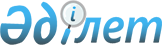 Балқаш ауданында үгіттік баспа материалдарын орналастыру үшін орындарды белгілеу және кандидаттарға сайлаушылармен кездесуі үшін үй-жайлар беру туралыАлматы облысы Балқаш ауданы әкімдігінің 2015 жылғы 26 наурыздағы № 32 қаулысы. Алматы облысы Әділет департаментінде 2015 жылы 14 сәуірде № 3134 болып тіркелді.
      "Қазақстан Республикасындағы сайлау туралы" 1995 жылғы 28 қыркүйектегі Қазақстан Республикасының Конституциялық заңының 28-бабының 4 және 6-тармақтарына, "Қазақстан Республикасындағы жергілікті мемлекеттік басқару және өзін-өзі басқару туралы" 2001 жылғы 23 қаңтардағы Қазақстан Республикасы Заңының 31-бабының 2-тармағына сәйкес, аудан әкімдігі ҚАУЛЫ ЕТЕДІ:
       Балқаш аудандық сайлау комиссиясымен (келісім бойынша) бірлесіп кандидаттар үшін үгіттік баспа материалдарын орналастыру орындары осы қаулының 1-қосымшасына сәйкес белгіленсін.
       Кандидаттардың сайлаушылармен кездесуі үшін шарттық негізде үй-жайлар осы қаулының 2-қосымшасына сәйкес берілсін.
       "Балқаш ауданының ішкі саясат бөлімі" мемлекеттік мекемесінің басшысы Түймебаев Айдархан Мырзақасымұлына осы қаулы әділет органдарында мемлекеттік тіркелгеннен кейін ресми және мерзімді баспа басылымдарында, сондай-ақ Қазақстан Республикасының Үкіметі айқындаған интернет-ресурста және аудан әкімдігінің интернет-ресурсында жариялау жүктелсін. 
       Осы қаулының орындалуын бақылау аудан әкімінің орынбасары Смағұлов Сайран Сейткемелұлына жүктелсін.
       Осы қаулы әділет органдарында мемлекеттік тіркелген күннен бастап күшіне енеді және алғашқы ресми жарияланған күнінен кейін күнтізбелік он күн өткен соң қолданысқа енгізіледі.
      Ескерту. 1-қосымша жаңа редакцияда - Алматы облысы Балқаш ауданы әкімдігінің 02.10.2023 № 216 қаулысымен (алғашқы ресми жарияланған күнінен кейін күнтізбелік он күн өткен соң қолданысқа енгізіледі). Балқаш ауданында үгіттік баспа материалдарын орналастыру үшін орындар
      1. Миялы ауылдық округі бойынша: 
      1) Миялы ауылы, Қасымбеков көшесі, № 14, ауылдық мәдениет үйі ғимаратының жанындағы стенд. 
      2. Бақбақты ауылдық округі бойынша: 
      1) Бақбақты ауылы, Алтынсарин көшесі, № 11, ауылдық мәдениет үйі ғимаратының жанындағы стенд. 
      3. Бірлік ауылдық округі бойынша: 
      1) Бірлік ауылы, Рысқұлов көшесі, № 21, ауылдық мәдениет үйі ғимаратының жанындағы стенд. 
      4. Бақанас ауылдық округі бойынша: 
      1) Бақанас ауылы, Ахметов көшесі, № 14, аудандық орталық ауруханасы ғимаратының жанындағы стенд; 
      2) Бақанас ауылы, Бижанов көшесі, № 85, М. Сеңгірбаев орта мектебі ғимаратының жанындағы стенд;
      3) Бояулы ауылы, С. Молдақасым көшесі, №15, Бояулы бастауыш мектебі ғимаратының жанындағы стенд;
      4) Үшжарма ауылы, Ы.Алтынсарин көшесі, №14А, Үшжарма мектеп-интернаты ғимаратының жанындағы стенд.
      5. Ақдала ауылдық округі бойынша:
      1) Ақдала ауылы, Қонаев көшесі, № 25, ауылдық мәдениет үйі ғимаратының жанындағы стенд.
      6. Береке ауылдық округі бойынша:
      1) Береке ауылы, Момышұлы көшесі, № 14, Береке орта мектебі ғимаратының жанындағы стенд. 
      7. Ақкөл ауылдық округі бойынша: 
      1) Ақкөл ауылы, Ақылтай Тұрышов атындағы көше, № 13, ауылдық мәдениет үйі ғимаратының жанындағы стенд;
      2) Көкжиде ауылы, Медет Жиенбайұлы атындағы көше, № 15, фельдшерлік акушерлік пункт ғимаратының жанындағы стенд.
      8. Көктал ауылдық округі бойынша:
      1) Көктал ауылы, Ахметов көшесі, № 16, ауылдық мәдениет үйі ғимаратының жанындағы стенд.
      9. Қарой ауылдық округі бойынша:
      1) Қарой ауылы, Мектеп көшесі, № 6, Үлгілі орта мектебі ғимаратының жанындағы стенд. 
      10. Ақжар ауылдық округі бойынша: 
      1) Ақжар ауылы, Бәрібаев көшесі, № 17, Ж. Бәрібаев атындағы орта мектебі ғимаратының жанындағы стенд; 
      2) Аралтөбе ауылы, Момышұлы көшесі, № 37, орта мектеп ғимаратының жанындағы стенд.
      11. Желтораңғы ауылдық округі бойынша: 
      1) Желтораңғы ауылы, Бөлтірік көшесі, № 86, Қонаев атындағы орта мектеп ғимаратының жанындағы стенд.
      12. Топар ауылдық округі бойынша: 
      1) Топар ауылы, Бөлтірік көшесі, № 19, Топар орта мектебі ғимаратының жанындағы стенд.
      13. Балатопар ауылдық округі бойынша: 
      1) Балатопар ауылы, Достемес көшесі, № 26, Жамбыл № 2 орта мектебі ғимаратының жанындағы стенд.
      14. Жиделі ауылдық округі бойынша: 
      1) Жиделі ауылы, Несіпбаев көшесі, № 1, Жиделі орта мектебі ғимаратының жанындағы стенд. 
      15. Құйған ауылдық округі бойынша: 
      1) Құйған ауылы, Омарбеков көшесі, № 23/А, ауылдық мәдениет үйі ғимаратының жанындағы стенд.
      Ескерту. 2-қосымша жаңа редакцияда - Алматы облысы Балқаш ауданы әкімдігінің 02.10.2023 № 216 қаулысымен (алғашқы ресми жарияланған күнінен кейін күнтізбелік он күн өткен соң қолданысқа енгізіледі). Балқаш ауданында сайлаушылармен кездесуі үшін шарт негізінде кандидаттарға берілетін үй-жайлар
      1. Миялы ауылдық округі бойынша: 
      1) Миялы ауылы, Қасымбеков көшесі, № 14, ауылдық мәдениет үйінің акт залы. 
      2. Бақбақты ауылдық округі бойынша: 
      1) Бақбақты ауылы, Алтынсарин көшесі, № 11, ауылдық мәдениет үйінің акт залы. 
      3. Бірлік ауылдық округі бойынша: 
      1) Бірлік ауылы, Рысқұлов көшесі, № 21, ауылдық мәдениет үйінің акт залы. 
      4. Бақанас ауылдық округі бойынша: 
      1) Бақанас ауылы, Ахметов көшесі, № 14, аудандық орталық ауруханасы; 
      2) Бақанас ауылы, Бижанов көшесі, № 85, М. Сеңгірбаев атындағы орта мектептің акт залы;
      3) Бақанас ауылы, Қонаев көшесі, № 147, аудандық мәдениет үйінің акт залы;
      4) Бақанас ауылы, Қонаев көшесі, № 250, Бақанас агро-индустриялық колледжінің акт залы.
      5. Ақдала ауылдық округі бойынша: 
      1) Ақдала ауылы, Қонаев көшесі, № 27А, ауылдық мәдениет үйінің акт залы.
      6. Береке ауылдық округі бойынша: 
      1) Береке ауылы, Қонаев көшесі, № 16, ауылдық мәдениет үйінің акт залы
      7. Ақкөл ауылдық округі бойынша: 
      1) Ақкөл ауылы, Ақылтай Тұрышов көшесі, № 13 ауылдық мәдениет үйінің акт залы; 
      2) Көкжиде ауылы, Сүгіров көшесі, № 15, фельдшерлік акушерлік пункт. 
      8. Көктал ауылдық округі бойынша: 
      1) Көктал ауылы, Сәтбаев көшесі, № 14, А. Ахметов атындағы орта мектептің акт залы. 
      9. Қарой ауылдық округі бойынша: 
      1) Қарой ауылы, Мектеп көшесі, № 6, Үлгілі орта мектебінің акт залы. 
      10. Ақжар ауылдық округі бойынша: 
      1) Ақжар ауылы, Барибаев көшесі, № 17, Барибаев атындағы орта мектептің акт залы;
      2) Аралтөбе ауылы, Момышұлы көшесі, № 37, Аралтөбе орта мектебінің акт залы. 
      11. Желтораңғы ауылдық округі бойынша: 
      1) Желтораңғы ауылы, Бөлтірік көшесі, № 86, Қонаев атындағы орта мектептің акт залы. 
      12. Топар ауылдық округі бойынша: 
      1) Топар ауылы, Бөлтірік көшесі, № 19, Топар орта мектебінің акт залы. 
      13. Балатопар ауылдық округі бойынша: 
      1) Балатопар ауылы, Т. Құлмаханұлы көшесі № 8, ауылдық мәдениет үйінің акт залы
      14. Жиделі ауылдық округі бойынша: 
      1) Жиделі ауылы, Несіпбаев көшесі, № 1, Жиделі орта мектебінің акт залы. 
      15. Құйған ауылдық округі бойынша: 
      1) Құйған ауылы, Омарбеков көшесі, № 23/А, ауылдық мәдениет үйінің акт залы.
					© 2012. Қазақстан Республикасы Әділет министрлігінің «Қазақстан Республикасының Заңнама және құқықтық ақпарат институты» ШЖҚ РМК
				
      Аудан әкімі

Б. Жүнісов
Балқаш ауданы әкімдігінің 2023 жылғы "____" ________ № ___ қаулысына 1-қосымшаБалқаш ауданы әкімдігінің 2023 жылғы "____" ________ № ___ қаулысына 2-қосымша